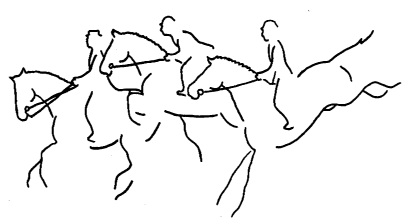 Manitoba Horse Trials October 1st, 2016 - 3:52 pmPeppercorn Restaurant and Fireside LoungeMeeting Notes

Attendance: Paige Dueck, Jennifer Low McEleney, Danae Martin, Helen Martin, Pat Napier, Sheri Parkinson, Eileen Blais, Tecla Dopheide, Karen IversonRegrets:  Deborah ShepherdCall to Order 3:52pm
Acceptance of Minutes from last meeting:
Motion: Eileen Blais, Second: Marilyn McNaughton,  Motion Passed.
The meeting notes from April 17th, 2016  were accepted as written.
2017 Course Maintenance Mowing options for the XC field (32 ac)We are not allowed to hire a third party to mow and Birds Hill Park will not support the mowing in any way due to liability issues. Paige talked to Birds Hill Park contact and Manitoba Parks representative. A volunteer can mow the area after a two page form is complete to remove liabilty. Paige has a local equipment dealer (Keystone AG in Steinbach) who can drop off and pick up a 90h tractor and 15 foot mower to the park and charges $1000 a day (it would take approximately 10 hours to mow) and we would need someone to drive the tractor (Paige, Sheri Parkinson, Danae, etc).
Barry Tyerman visited September 24-25th, 2016Barry came to assess the current course, required updates will cost roughly $20,000 for labour and materials (not including transportation and lodging). He would come for approximately 20 days to fix and build with his truck and tools, he would return before the July HT to course design and decorate. Action: Paige will confirm with Barry the minimum requirements for complete courses (including the jumps at Dianna’s and  jumps that we can borrow).  The required cost and time would be reassessed at that time. {See attached Table and refer to email sent out to Board Members in October regarding Barrys visit.} All ‘junk’ (unsafe jumps/old building materials) needs to be taken away this fall. It is currently marked with a red X. We need to find at dump truck and flat bed possibilities. ACTION ITEM: Karen Iverson will check with her contact. Paige will look at contacting the park about helping since they really want the junk taken away. ACTION ITEMS: for board members: Brain storm: Course junk removal (contacts with equipment) clean-up , materials available, cost of lumber from Timber tech, time , equipment. After inventory Paige will talk to Barry.ACTION ITEMS: Look for business support. Businesses making donations to Equine foundation of Canada (directed to MHT) can get a tax receipt.2017 MHT Horse Trials Details (July 15-16th, 2017) A list of the required positions to be filled for the event was discussed as well as who was already  booked. Medic: Ask Winnipeg Search and Rescue to act as Medic Veterinarian: Ask Glen Sinclair Course Design: Barry TyermanTD- Geri SweetJudge- Kellie TowersPositions that need filling: Ground Jury memberIncident Coordinator, ScorerHorse AmbulanceAnnouncer911 Call PersonVolunteers requiredRunnerGateStart BoxScribeCourse Prep (Mow, Flag, Decorate)TimersJump JudgesSetting FencesTack CheckStadium Set up and take DownFacility Book stabling, toilet, water via Dave TolpaBook Dressage and Stadium areasOther itemsSubmit forms to EC and OmnibusGet SponsorsOrganize Officials meeting Friday NightOrganize Bonfire/Social Friday NightHow do we acquire safety flags? MHT Non Profit Status  Robby contacted CRA, there was a mix up with our name, the information was corrected and we are registered.  Review of Survey Results 
35 participants, 43% of which are full MHT members, 34% of which were reciprocity members89% of participants plan to attend derbies and horse trials (71% clinics)70% of which train with a coach Derbies on the XC course with a dressage component is preferred format63% prefer 3 day HT over 1 day. 43% of people are happy with our current jumps, 13% are willing to hire someone to build **This I found surprising and could impact our future decision*23 free range comments...
ACTION ITEM: Make a satisfaction survey for every main event.  Any Other BusinessPaige is applying for funding from EC for Barry Tyerman ($1700) and Congress travel ($500). Danae and Paige are both attending Congress this November in Toronto. A volunteer coordinator is needed for 2017.Karen Iverson and Shelagh Deacon will be doing Bingo volunteer work on October 21st, Mcphillips Street station 6-9:45 pm. We need one more person! Election of Board Members -Nominations will be accepted from the floor (10 minutes)	2016 Board Members: Paige DueckEileen Blais	Jennifer Low	Carly Norris	Danae Martin	Sarah ReadPat NapierDeborah Sheppard Lisa ReimerJessica Clemens-Reid 
Sherri Parkinson Marilyn McNaughton (secretary)Robby Norris2017 Board Members:
	Paige Dueck (President)Eileen Blais (Vice-Persident)Carly Norris (Past- president)Danae Martin	Sarah ReadPat NapierDeborah Sheppard Jessica Clemens-Reid ?
Sheri Parkinson Marilyn McNaughton (secretary)Robby Norris (Treasurer)Helen Martin (Junior Rep)

	Additions:?Removals/Changes: Lisa Reimer has moved to another provice and will sadly no longer be on our board. Jennifer Low will not be serving on the board
Motion to approve: First  Sheri Parkinson, Second: Pat Napier Board members for 2017 approved. Next meeting after Congress (Paige and Danae will go):  Set Next Meetings:Sunday, November 27th, 2016 at Sheri Parkinson’s at 1pm.Sunday, January 8th, 2017 at Eileen Blais’s at 1pm.Sunday, February 12th tentative Pat’s house?
 End of Meeting 5:41pmAPPENDIX A: Barry Tyerman Jump Onventory Table as of October 2016APPENDIX B: MHT SURVEY RESULTS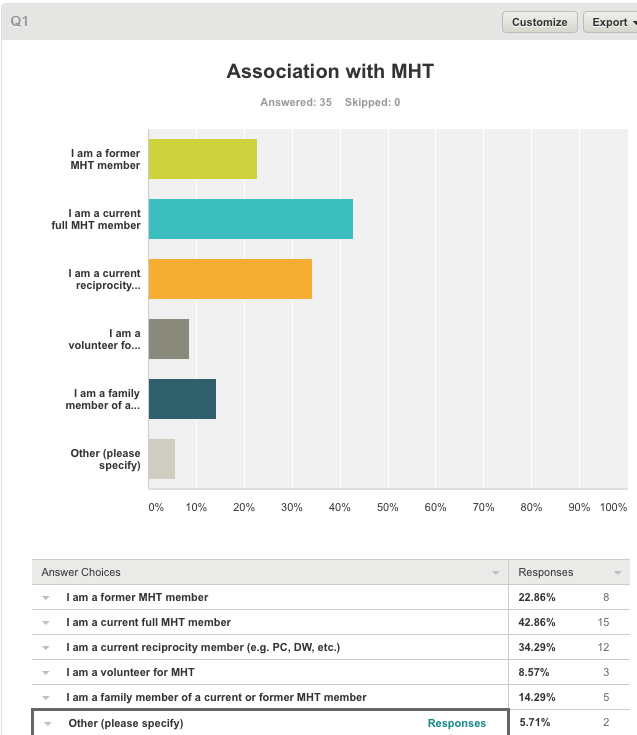 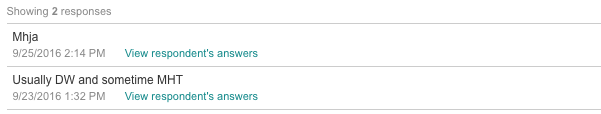 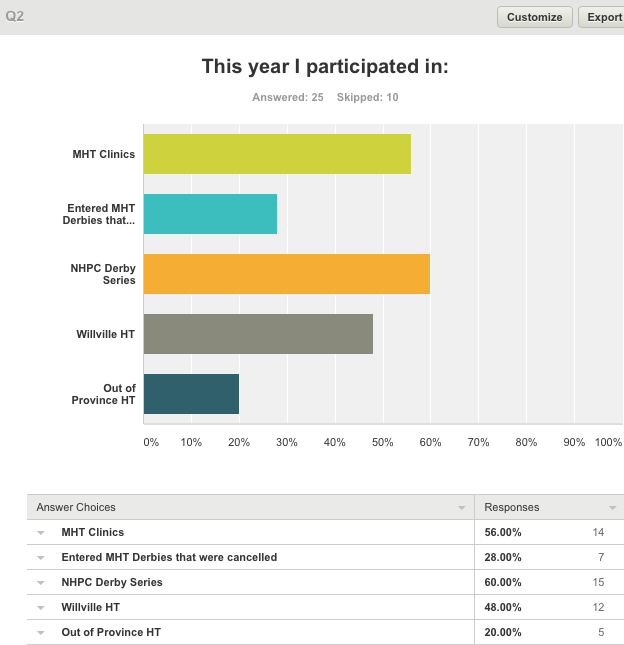 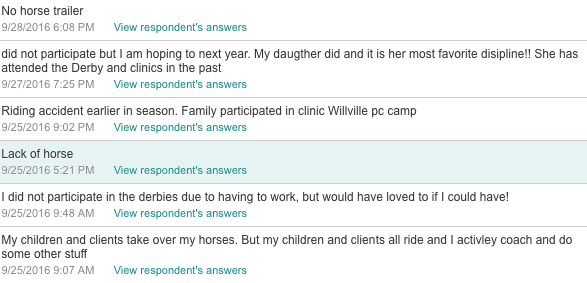 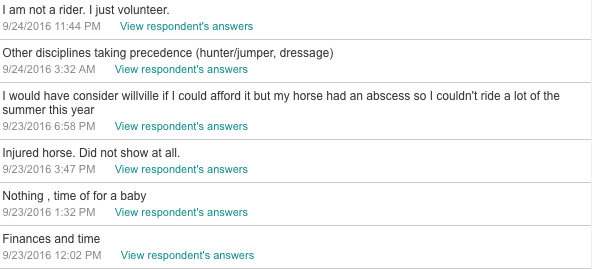 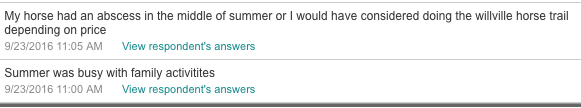 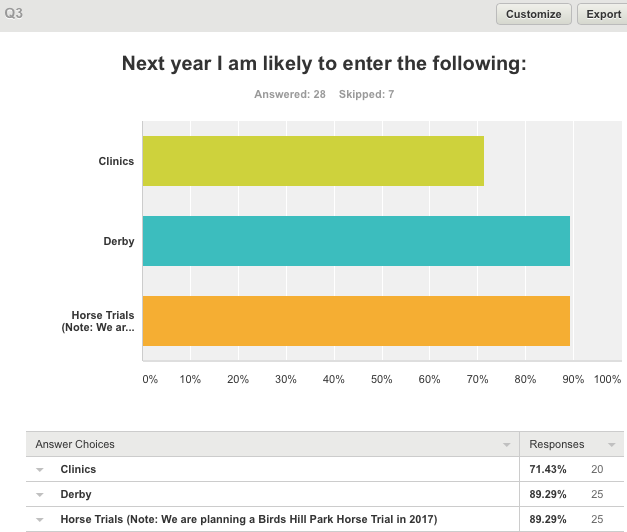 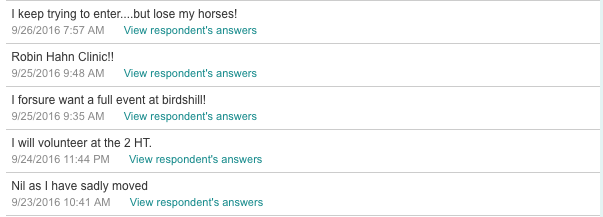 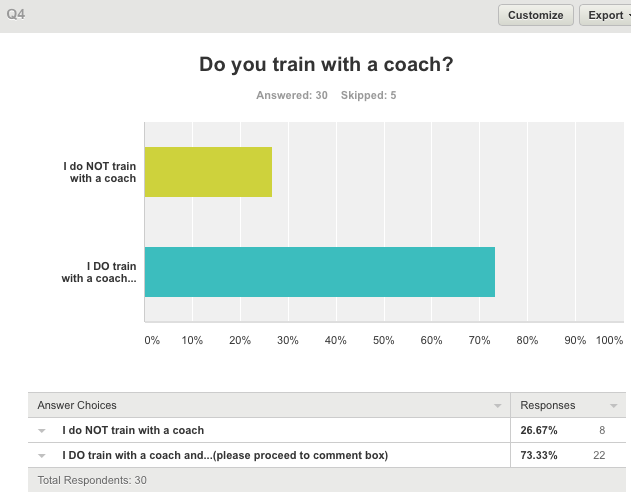 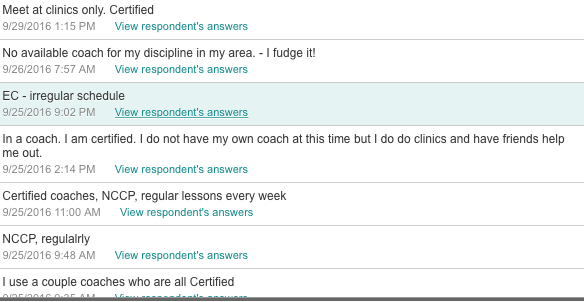 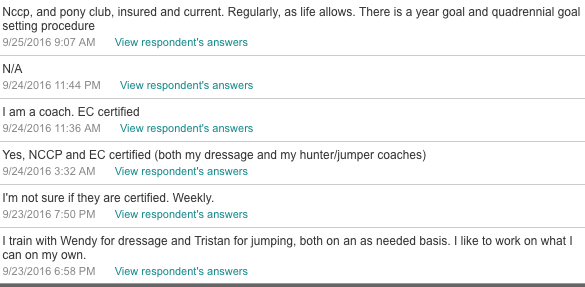 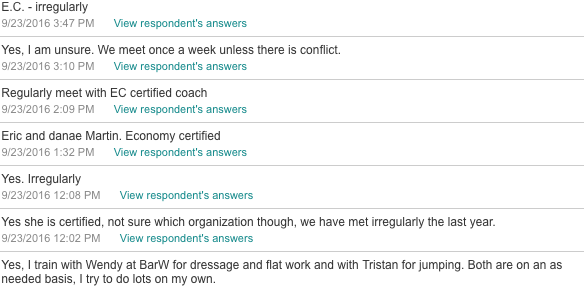 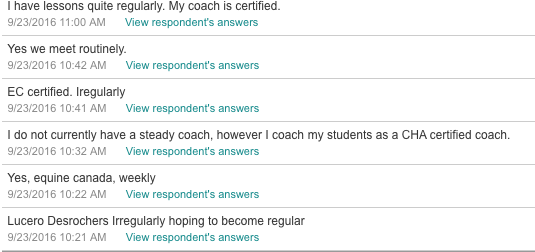 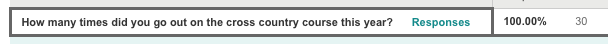 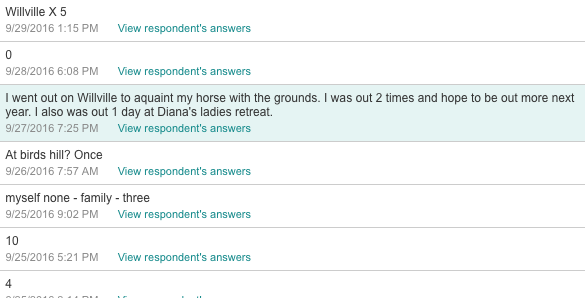 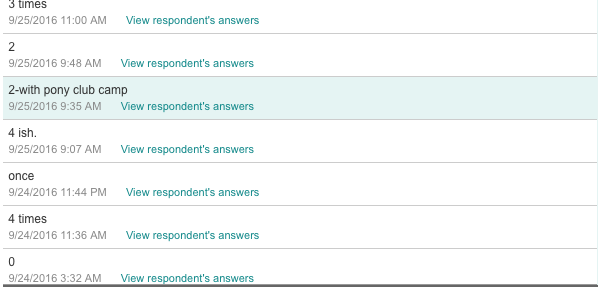 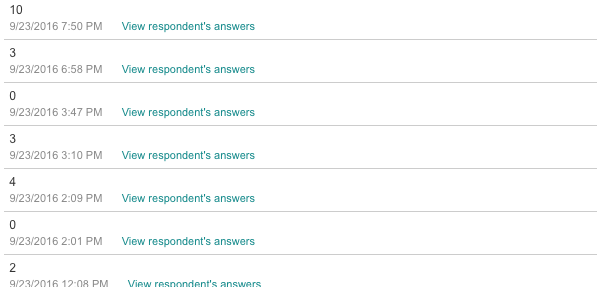 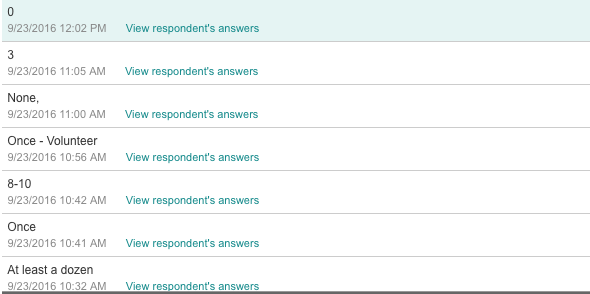 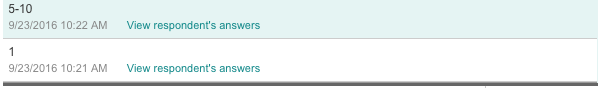 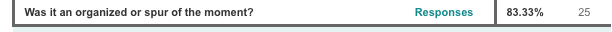 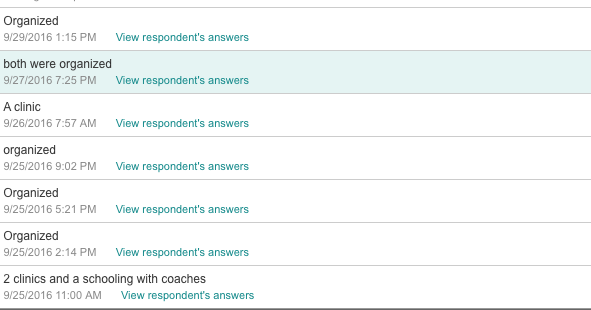 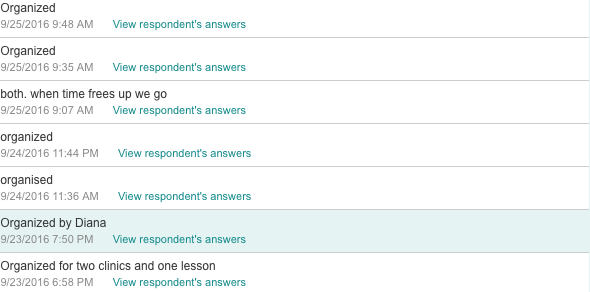 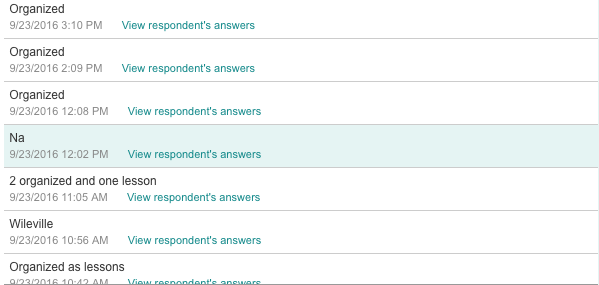 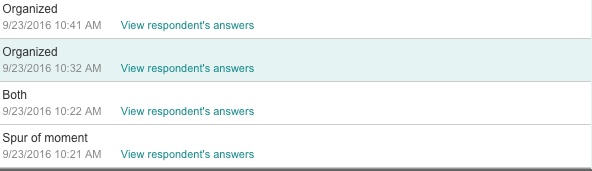 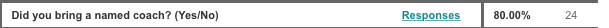 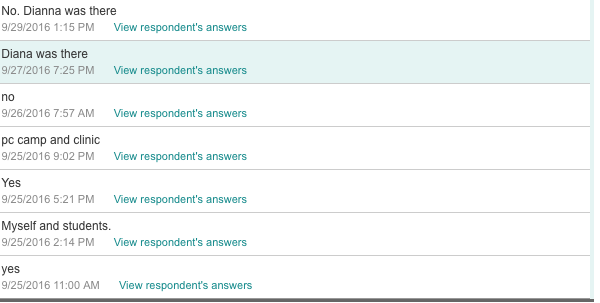 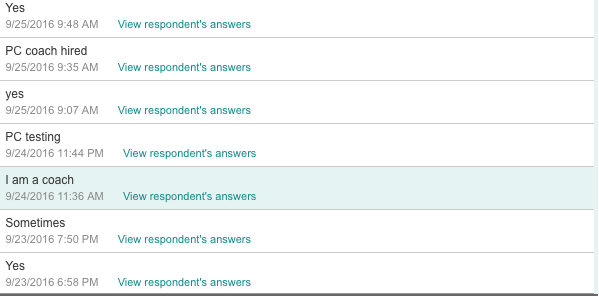 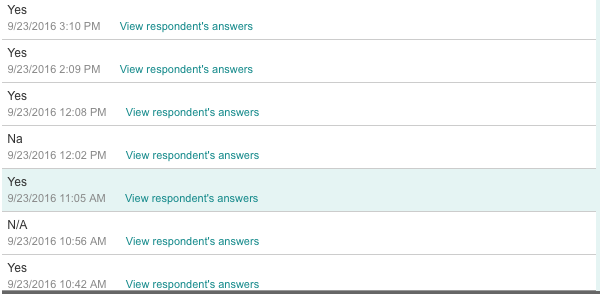 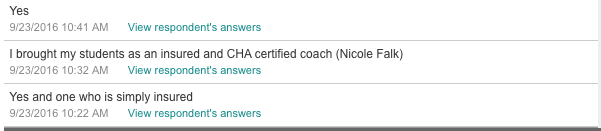 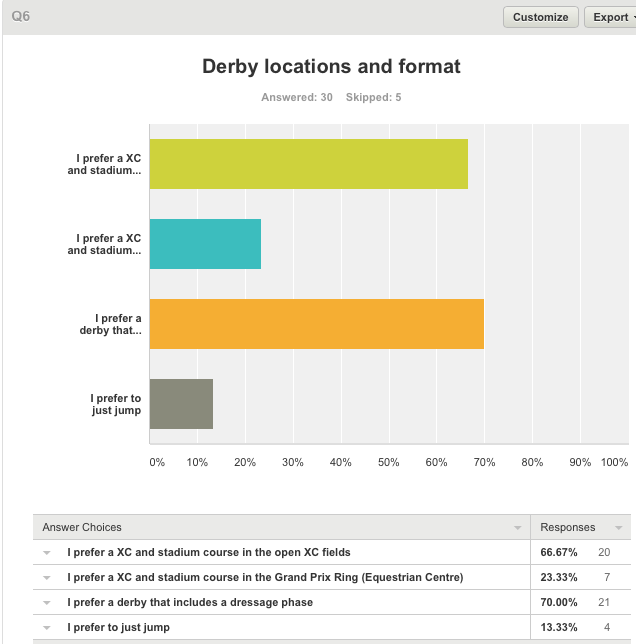 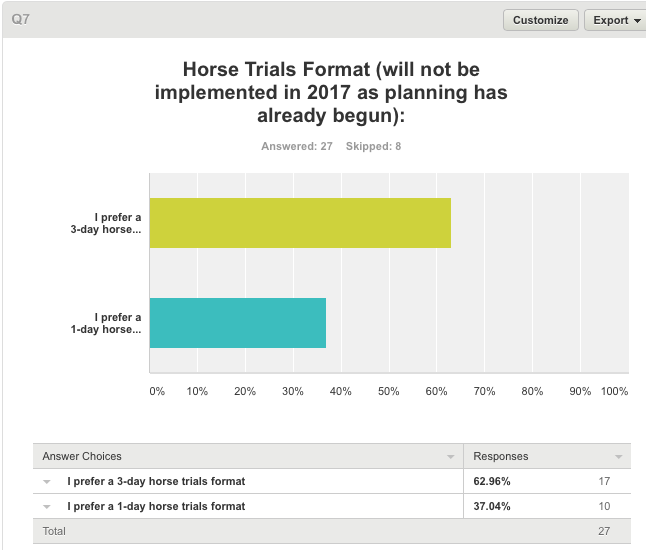 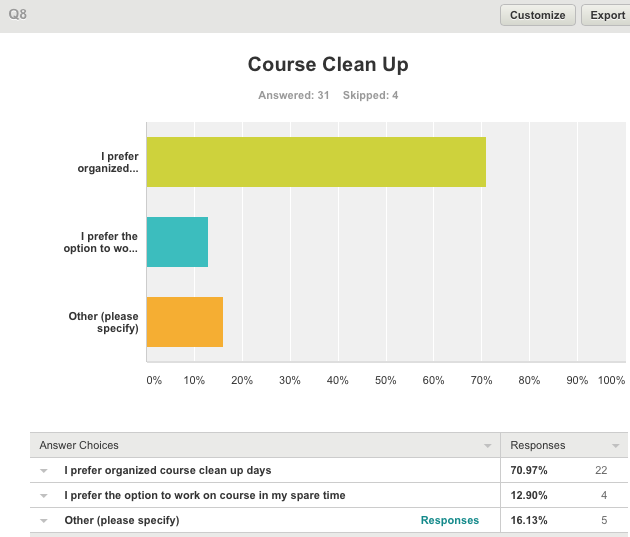 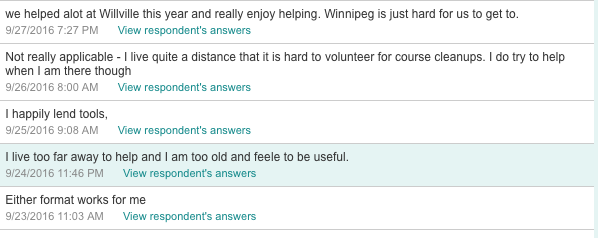 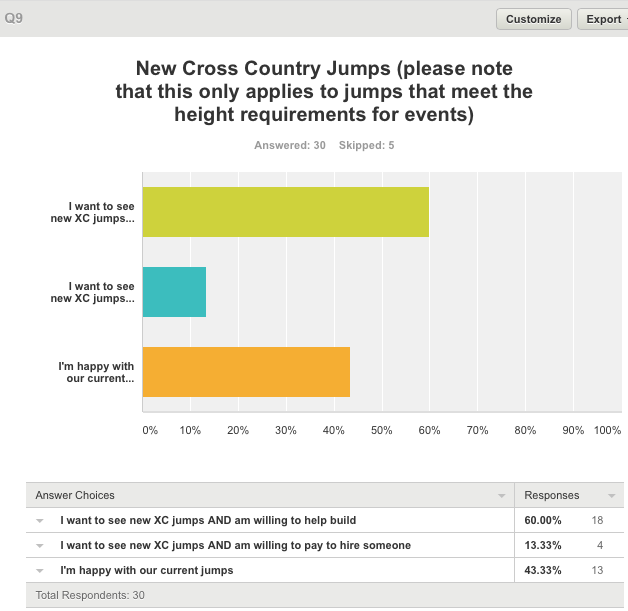 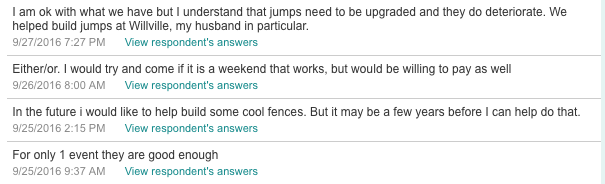 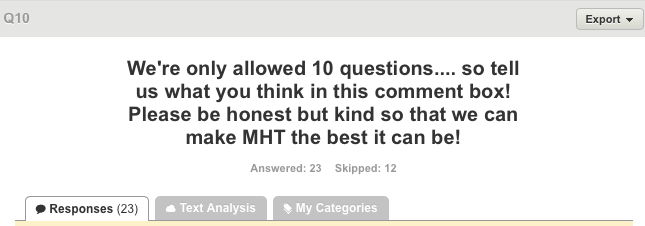 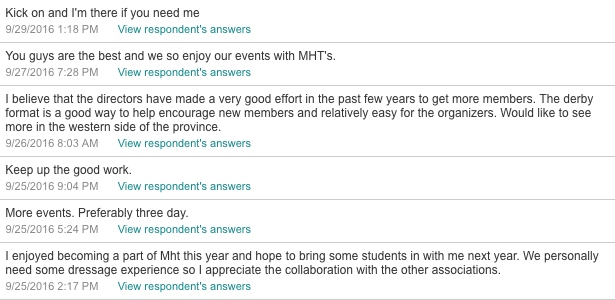 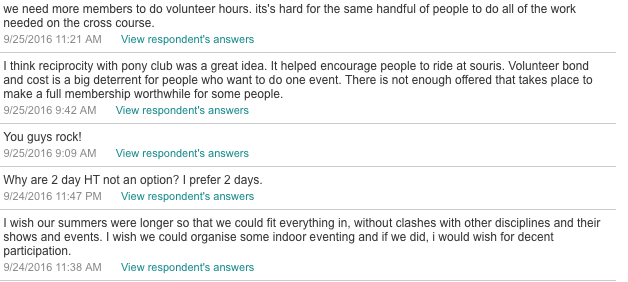 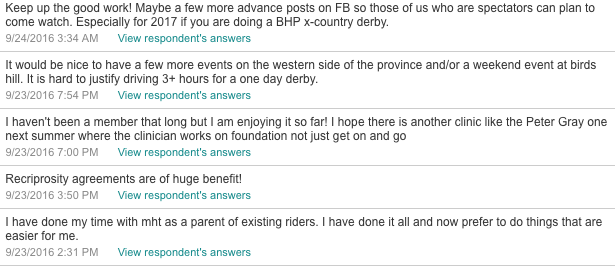 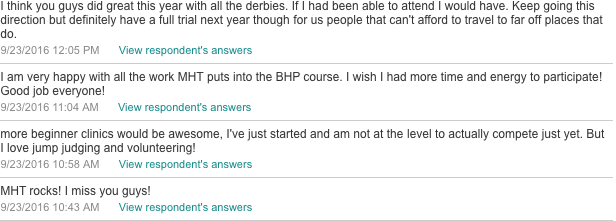 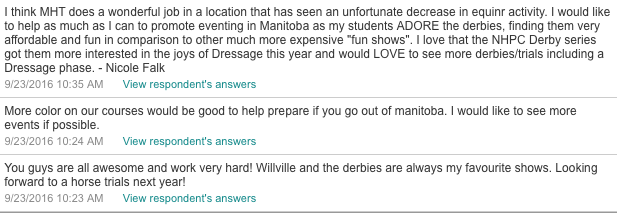 STARTERNeeds RepairsIn Good shapeNeed Total for Event 2017Need New built for 2017At Birds Hill4010-126-8MHT jumps at Diannas0000Owned by Dianna portable 0000PRE ENTRYNeeds RepairsIn Good shapeNeed Total for Event 2017Need New built for 2017At Birds Hill2212-138-10MHT jumps at Diannas0000Owned by Dianna portable 0000ENTRYNeeds RepairsIn Good shapeNeed Total for Event 2017Need New built for 2017At Birds Hill6212-144 or 0?MHT jumps at Diannas03-red barn,brown roll top chevronOwned by Dianna portable 01PRE TRAININGNeeds RepairsIn Good shapeNeed Total for Event 2017Need New built for 2017At Birds Hill6414-164 or 1?MHT jumps at Diannas02-  blue and red boxesOwned by Dianna portable 01 roll topTRAININGNeeds RepairsIn Good shapeNeed Total for Event 2017Need New built for 2017At Birds Hill4414-166 or 2?MHT jumps at Diannas01 chevronOwned by Dianna portable 03-roll top, bridge, houses